				TransPerfect Translations, Passeig de Gràcia 11, Esc A, 3º 08007 Barcelona, Spain				Project coordination, Translations, Proofreading and post-editing, Italian language tests by phone                      (June – August 2009)		Babysitter                                  (2007 – 2012)		    Private lessons of Italian and EnglishPERSONAL INFORMATIONSofia Di Giorgio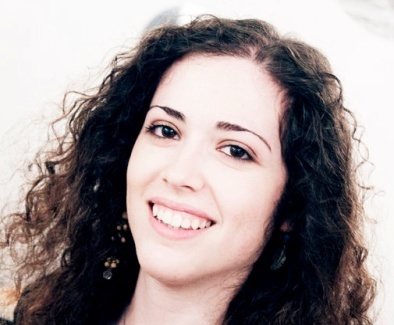 Carrer de Consell de Cent 29, 5° 2°, 08014, Barcelona, Spain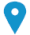     (0034) 646 176 796    (0039) 328 1780457       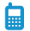 sofiadigiorgio89@gmail.com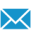 http://es.linkedin.com/pub/sofia-di-giorgio/57/a5b/997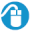 skype: sofia.di.giorgio  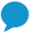 Sex Female | Date of birth 23/06/1989 | Nationality ItalianWORK EXPERIENCE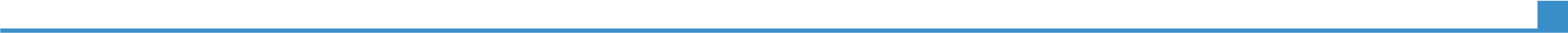  (July 2013)                     (May – July 2012)Internship (July 2013)                     (May – July 2012)Multisignes, Banyoles, Spain. http://www.multisignes.com (July 2013)                     (May – July 2012)Spanish subtitling for the deaf and the hard of hearing (July 2013)                     (May – July 2012)Project coordinator (internship)                     (May 2007 and 2008)       EDUCATION AND TRAININGT (September 2012 – June 2013)Master in audiovisual translation (from English into Spanish) (September 2012 – June 2013) (September 2012 – June 2013)                          (April – June 2012)                                (April – June 2012)      (October 2008 – February 2012)(October 2011 – January 2012)(August 2012 – January 2011)2009August 20072003 - 2008PERSONAL SKILLSppMother tongueItalianItalianItalianItalianItalianOther languagesUNDERSTANDINGUNDERSTANDINGSPEAKINGSPEAKINGWRITINGOther languagesListeningReadingSpoken interactionSpoken productionEnglishC2C2C1C1C2SpanishC2C2C2C2C2Levels: A1/2: Basic user - B1/2: Independent user - C1/2 Proficient userCommon European Framework of Reference for LanguagesLevels: A1/2: Basic user - B1/2: Independent user - C1/2 Proficient userCommon European Framework of Reference for LanguagesLevels: A1/2: Basic user - B1/2: Independent user - C1/2 Proficient userCommon European Framework of Reference for LanguagesLevels: A1/2: Basic user - B1/2: Independent user - C1/2 Proficient userCommon European Framework of Reference for LanguagesLevels: A1/2: Basic user - B1/2: Independent user - C1/2 Proficient userCommon European Framework of Reference for LanguagesCommunication skills- Communication and intercultural skills: thanks to my studies and my experiences abroad- Team working- ConcentrationOrganisational / managerial skills- Good organisational skills- Precise, reliable, independent- Willing to travelJob-related skills- Translation, localization, proofreading and post-editing EN & ES > IT- Windows- Software CAT: Déjà Vu, Wordfast Anywhere, SDL Trados- Dragon Naturally Speaking 12.0Computer skillsGood computer skills: internet, email and Office 2007Other skills- I have attended classical and electric guitar lessons for 10 years. I play the guitar since I was 9- I took part in many concerts and festivals with several music bands, playing the guitar and the   electric bass- Interest in music and cinemaDriving licenceFull driving licence (European), category B ADDITIONAL INFORMATIONConferencesAssistance to the Advanced Research Seminar on Audio Description (ARSAD) 2013 in BarcelonaANNEXES- Open Water Diver PADI in June 2012- Yoga course from April 2012- PADI Scuba Diver in December 2011- Blood donor at AVIS, Erba, Italy- Volleyball player for 2 years in “U.S. Villa Romanò”, Inverigo, Italy